مؤسسه آموزش عالی حکیم جرجانی (غیردولتی-غیرانتفاعی)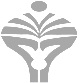 جدول ترم بندی و انتخاب واحد دوره کارشناسی ناپیوسته – نرم افزار کامپیوترترم اولترم دومترم سومترم چهارمدورس پروژه و کارآموزی فقط در ترم آخر به دانشجو ارائه می گردد.مسئولیت ناشی از عدم رعایت پیش نیاز و هم نیاز بر عهده دانشجو می باشد.                                                                       با تشکر - آموزشکد درسنام درسنوع درسواحدنعساعتنعپیش نیازهم نیاز1ریاضی گسستهپایه22-3232-ریاضی عمومی-2آمار و احتمالات مهندسیپایه22-3232-آمار و احتمال (1)-3زبان ماشین و اسمبلیاصلی211481632--4زبان تخصصی نرم افزاراصلی33-4848---5مهندسی اینترنتتخصصی321643232--6ایجاد بانک های اطلاعاتیاختیاری321643232--7اندیشه اسلامی (2)عمومی22-3232---8برنامه سازی پیشرفتهجبرانی321643232--20164384256128کد درسنام درسنوع درسواحدنعساعتنعپیش نیازهم نیاز1معادلات دیفرانسیلپایه22-3232-ریاضی عمومی-2طراحی الگوریتم هااصلی321643232--3برنامه سازی سیستماصلی321643232زبان ماشین و اسمبلی-4معماری کامپیوتراصلی22-3232-مدار منطقی ، زبان ماشین و اسمبلی-5آزمایشگاه معماری کامپیوتراصلی1-148-48-معماری کامپیوتر6طراحی سیستم های شیءگرااختیاری321643232--7انقلاب اسلامی و ریشه های آنعمومی22-3232---8تربیت بدنی (2)عمومی1-132-32--9ساختمان داده هاجبرانی33-4848---20155416240176کد درسنام درسنوع درسواحدنعساعتنعپیش نیازهم نیاز1ریاضی مهندسیپایه22-3232-معادلات دیفرانسیل-2مهندسی نرم افزاراصلی33-4848---3آزمایشگاه مهندسی نرم افزاراصلی1-148-48-مهندسی نرم افزار4هوش مصنوعیتخصصی321643232طراحی الگوریتم ها-5گرافیک کامپیوتری (1)تخصصی321643232--6طراحی و پیاده سازی زبان های برنامه نویسیاختیاری321643232برنامه سازی سیستم ، طراحی الگوریتم ها-7تفسیر موضوعی قرآنعمومی22-3232---8سیستم عاملجبرانی321643232--20155416240176کد درسنام درسنوع درسواحدنعساعتنعپیش نیازهم نیاز1شیوه ارائه مطالب علمی و فنیاصلی22-3232---2شبیه سازی کامپیوتریتخصصی321643232مهندسی نرم افزار-3مباحث ویژهتخصصی321643232با نظر گروه – بعد از ترم دوم-4پروژه نرم افزار (الزامی)تخصصی3-3144-144با نظر گروه و متناسب با مجموعه دروس اختیاری-5کارآموزی (الزامی)تخصصی3-3360-360با نظر گروه و متناسب با مجموعه دروس اختیاری-6طراحی صفحات وباختیاری321643232مهندسی اینترنت-7فرهنگ و تمدن اسلامیعمومی22-3232---8ذخیره و بازیابی اطلاعاتجبرانی33-4848---22139808208600